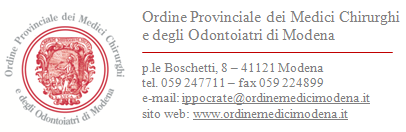 L’ORDINE DEI MEDICI CHIRURGHI E ODONTOIATRI DI MODENAcon sede in piazzale Boschetti  n.8 Modenarappresentato dal Presidente pro tempore  Dott. Carlo CuratolaeDr.ssa Elena Bulgarelli (nata il 21.1.1986 a Pavullo N/F (MO), dottore commercialista, iscritta all’Ordine dei Commercialisti di Modena, iscritta nel Registro dei revisori legali presso il MEF al numero 166488 4/7/2012 pubblicato sulla GU n.55 del 17/7/2012Vista la decisione di Consiglio Direttivo del 28-4-2021 Stipulano il seguente contratto per l’incarico di Presidente del Collegio Revisori dei Conti per il quadriennio 2021-2024 stabilendo quanto segue in aggiunta ai requisiti e alle condizioni richiamati nel bando:OGGETTO DELL’ATTIVITÀL’incarico ha natura libero-professionale, ai sensi dell’art. 2229 e seguenti del Codice Civile, e consiste nell’esercizio delle funzioni proprie del Presidente del Collegio dei revisori dei conti, senza vincolo di subordinazione, né di orario.Il Collegio dei Revisori è un organo istituzionale costituito da un Presidente iscritto nel Registro dei revisori legali e da tre membri eletti tra gli iscritti agli albi, di cui uno supplente. L’oggetto della prestazione corrisponde alle competenze attribuite dall'ordinamento all'amministrazione conferente, per l’attività di Presidente del Collegio dei Revisori dei Conti come previsto dal già citato art. 2 comma 3 del DLCPS N.233/1946 e ai previsti controlli di cassa trimestrali con la precisazione che l’impegno prevede la presenza alle sedute serali di Consiglio Direttivo in numero di una o due al mese. Il soggetto incaricato, in qualità di Presidente del Collegio dei Revisori dei Conti, dovrà inoltre redigere la relazione annuale del Collegio da presentare all’Assemblea generale degli iscritti all’Ordine dedicata all’approvazione dei Bilanci.DURATA DELL’INCARICOLa durata dell’incarico è stabilita in quattro anni, fino al 31 dicembre 2024 quale termine di scadenza naturale del mandato degli organi elettivi dell’Ordine, ovvero fino alla diversa data corrispondente alla eventuale decadenza o scioglimento del Consiglio Direttivo. L’incarico decorre dalla data di conferimento mediante delibera del Consiglio Direttivo eletto per il quadriennio di mandato 2021-2024 e precisamente dal 28-4-2021.COMPENSOIl  compenso omnicomprensivo  previsto  per  lo  svolgimento  delle  attività  oggetto dell’incarico e l’esercizio delle funzioni di Presidente del Collegio dei Revisori dei conti è stabilito in € 3.600 annue oltre Iva e oneri di legge. Tale compenso sarà posticipato, semestrale e corrisposto a seguito di presentazione di regolare fattura elettronica.Modena, 6 maggio 2021Firma per accettazione dell’incarico.IL PRESIDENTE 				           		 IL PRESIDENTEDELL’ORDINE							 COLLEGIO REVISORI DEI CONTIDott. Carlo Curatola				     		 Dott.ssa Elena Bulgarelli